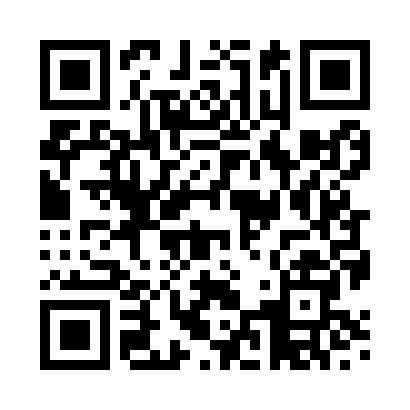 Prayer times for Sandwell, West Midlands, UKMon 1 Jul 2024 - Wed 31 Jul 2024High Latitude Method: Angle Based RulePrayer Calculation Method: Islamic Society of North AmericaAsar Calculation Method: HanafiPrayer times provided by https://www.salahtimes.comDateDayFajrSunriseDhuhrAsrMaghribIsha1Mon3:014:501:126:509:3411:232Tue3:014:511:126:509:3311:233Wed3:024:511:126:509:3311:224Thu3:024:521:126:509:3211:225Fri3:034:531:136:509:3211:226Sat3:034:541:136:499:3111:227Sun3:044:551:136:499:3011:228Mon3:044:561:136:499:3011:219Tue3:054:571:136:499:2911:2110Wed3:064:581:136:489:2811:2111Thu3:064:591:136:489:2711:2012Fri3:075:001:146:479:2611:2013Sat3:075:011:146:479:2511:1914Sun3:085:031:146:469:2411:1915Mon3:095:041:146:469:2311:1816Tue3:095:051:146:459:2211:1817Wed3:105:061:146:459:2111:1718Thu3:115:081:146:449:2011:1719Fri3:125:091:146:439:1911:1620Sat3:125:111:146:439:1711:1621Sun3:135:121:146:429:1611:1522Mon3:145:131:146:419:1511:1423Tue3:145:151:146:419:1311:1424Wed3:155:161:146:409:1211:1325Thu3:165:181:146:399:1011:1226Fri3:175:191:146:389:0911:1127Sat3:175:211:146:379:0711:1128Sun3:185:221:146:369:0611:1029Mon3:195:241:146:359:0411:0930Tue3:205:251:146:349:0311:0831Wed3:205:271:146:339:0111:07